Настройка прав. запрет выгрузки “вывести список” везде, где есть контактные данные контрагентов для всех кроме администратора. Чтобы везде, при открытии номенклатуры, через подбор запчастей в заказ наряде, через главное меню в номенклатуре и тд, где открывается номенклатура, должен быть столбец у каждой позиции запчастей, количеством остатка на нашем складе, если остатка нет, то ячейка пустая (почему-то когда делали это зависает база) Кнопка «провести» (без закрытия документа, просто провести), должна быть отдельно выведена везде рядом с кнопкой сохранить. (заказ-наряд, расходная накладная, приходная накладная, заказ покупателя)Как отображать услуги субподрядчиков в заказ-наряде, за которые мы получаем деньги, но не начисляем зп менеджеру и механику (например мойка авто, химчистка)Добавить в быстрый доступ на панели заказ-наряд кнопку «Перенести в рекомендации».Добавить в заказ наряд вкладку «Рекомендации».  Добавить во вкладку «Рекомендации» в быстрый доступ на панели «Перенести в заказ-наряд.Добавить в списке заказ-нарядов/заказов/реализаций столбец с процентом оплаты можно использовать кружок или численный с цветомесли его нет, то заказ не закрытесли есть красный то заказ закрыт и оплата 0%если зеленый, то заказ закрыт и оплаченоранжевый не полностью закрашен, значит заказ закрыт и частично оплачен, Пример как на нашей старой 1с ниже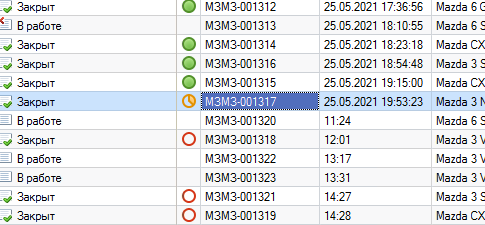 возможность принять оплату частично, с дальнейшей через время возможностью доплаты до полной суммы, пока альфа не дает сохранить неполную оплатуВ рекомендациях указаны работы и запчасти с кодом (артикулом) запчасти, нужно чтобы при печати рекомендаций, в печатной форме не отображался артикул запчастиВ заказ наряде и расходной накладной, необходимо, чтобы в столбце рядом с количеством товара, был столбец где отображается количество на остатке (наличие на нашем складе, есть в базовой версии Альфа 5), но при печати документа, этот столбец не печатался для клиентов.А также чтобы можно было делать приход в кассу, например нам оплатили за то что забрали отработку масла, их надо учесть в кассе.ВОПРОСЫ:Где находятся отчеты: Отчет о движениях и остатках денежных средств за период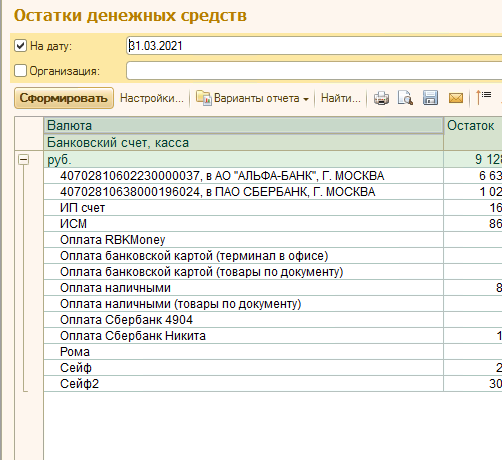 расход из кассы по статьям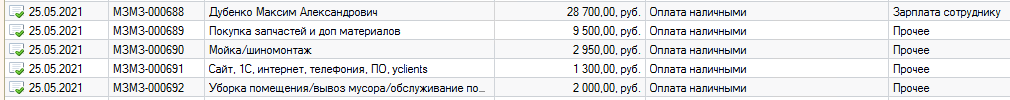 Отчет: выработка исполнителей и диспетчеров (возможно разные отчеты) с возможностью выбора:периода (произвольный, день, месяц, год), сотрудник ( все механики/все менеджеры или с возможностью выбора только исполнителей или только диспетчера, с выбором сотрудника по фамилии сотрудника или нескольких сотрудников. Вывод по заказ-нарядам и проценту полученному1.2.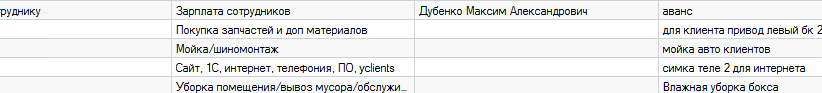 3.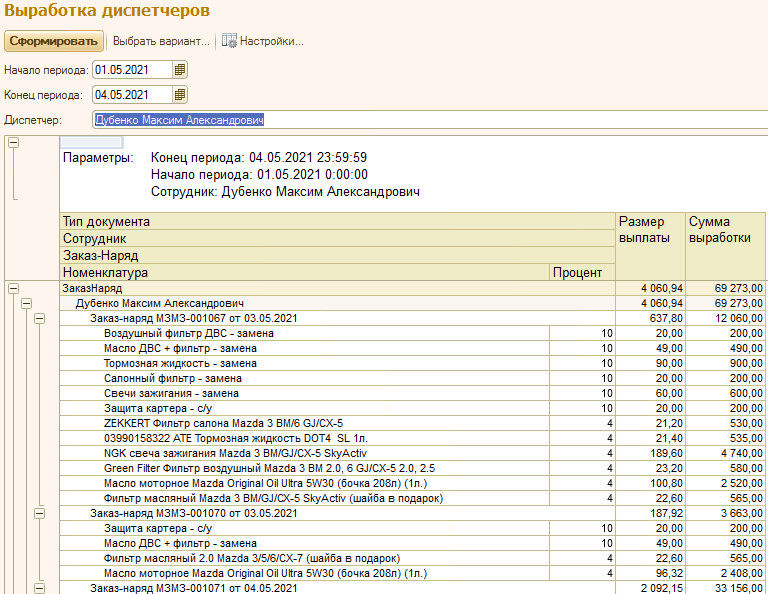 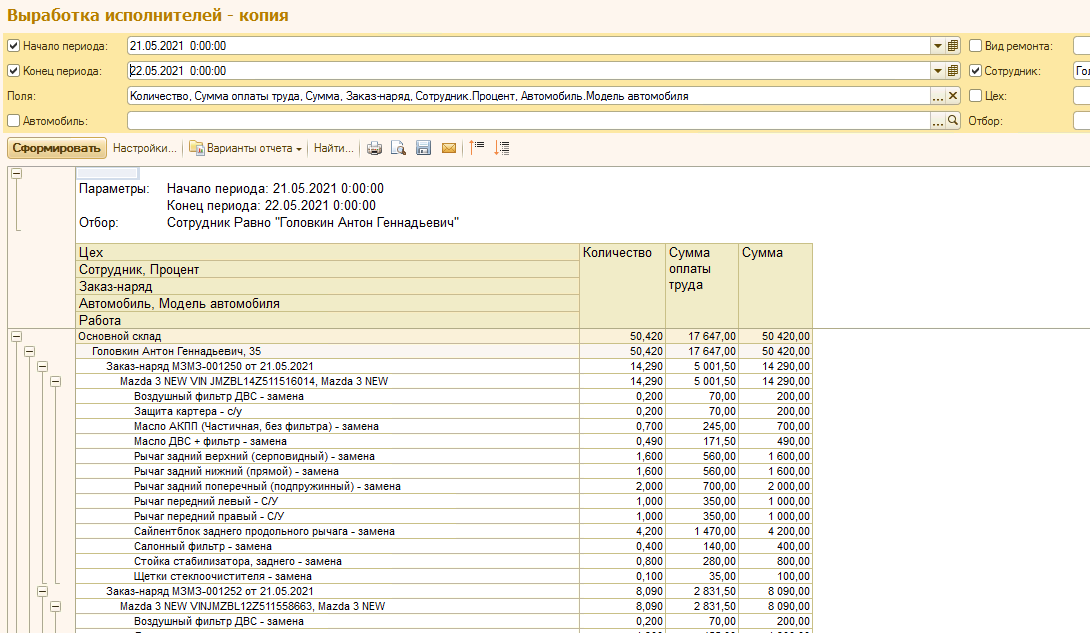 Менее приоритетно:Упрощенная возможность создания пакета работ и запчастей. Добавить на рабочий стол пункт меню «Пакеты работ и зч». Данное меню должно позволять выбрать марку и модель автомобиля и отображать в виде таблицы «Наименование услуги (работы)»  и применяемую к данной работе зч для данной марки модели автомобиля. Объясним наглядно.РЕКОМЕНДАЦИИ ДОРАБОТКА: Вкладка должна представлять из себя два отдельных окна слева «Работы» справа «Запасные части».СВОДНЫЙ ЗАКАЗ-НАРЯД. Добавить возможность открытия заказ-наряда, без использования сводного заказ наряда. При поиске по Vin кода или гос. номеру автомобиля.